Registration Form – Holiday Let On-Street Permit (Ludlow)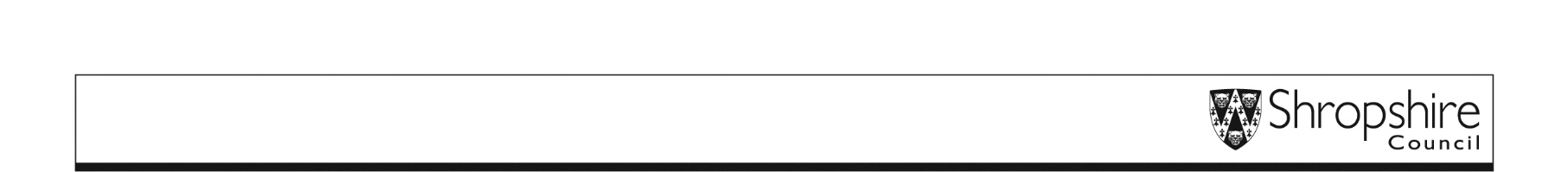 Please use block letters:DeclarationBy returning this form to the below email address you declare that you are the proprietor for the above Holiday Let and all information you have provided on this form is true and correct. Please email this completed form to parkingenforcement@shropshire.gov.ukProprietor’s Name:Business Name:Business Address:Post Code:Email Address:Telephone No:Mobile No:Council Tax Reference No:Council Tax Reference No:Business Rates Reference No:Business Rates Reference No:Print Name:Dated